2.pielikumsKonkursa “Viltotā dimensija” nolikumamAPLIECINĀJUMS(piekrišana)personas datu apstrādei (aizpilda dalībnieks, ja sasniedzis 18 gadu vecumu) Es, ____________________________________________ (dalībnieka vārds, uzvārds), kas mācās ________________________________________ (izglītības iestāde, ja tāda ir), parakstot šo apliecinājumu, piekrītu personas datu (vārds, uzvārds un izstrādātais Darbs, fotogrāfijas un videoieraksti, balss ieraksti) apstrādei saskaņā ar konkursa “Viltotā dimensija” (turpmāk – Konkurss) nolikumā un šajā apliecinājumā sniegto informāciju.Konkursa organizatori[1] (turpmāk – organizatori) izmanto personas datus Konkursa īstenošanas, sabiedrības informēšanas un organizēto aktivitāšu arhīva veidošanas nolūkā. Patentu valde var Konkursa nolikuma 30. punktā norādītajā pasākumā (turpmāk – Konkursa pasākums) uzņemt fotogrāfijas, veidot video un balss ierakstus, un organizatori var izmantot šo saturu, lai atspoguļotu Konkursa pasākumu savās tīmekļa vietnēs, sociālajos tīklos un citos plašsaziņas līdzekļos.Dalība Konkursā un tam nepieciešamā datu iesniegšana organizatoriem ir personas brīvprātīga izvēle, taču, neiesniedzot datus, Konkursā nevar piedalīties. Lēmums netikt ietvertam Konkursa pasākuma fotoattēlos, videoierakstos un balss ierakstos neietekmē iespēju piedalīties Konkursā, taču dalībniekam par savu nevēlēšanos ir jāinformē Patentu valdes pārstāvji Konkursa pasākuma norises laikā un jāatsakās no dalības fotoportretos, intervijās un tamlīdzīgi. Dalībnieki šo piekrišanu ir tiesīgi atsaukt jebkurā laikā, tiem rakstot uz e‑pastu Viktorija.Kasara@lrpv.gov.lv. Tas neietekmēs uz piekrišanas pamata veiktās apstrādes likumību pirms tās atsaukuma. Vienlaikus, atsaucot piekrišanu, dalībnieks nevar turpināt piedalīties Konkursā.Dalībnieku personas dati tiek apstrādāti uz šāda tiesiskā pamata: Eiropas Parlamenta un Padomes Regulas (ES) 2016/679 (2016. gada 27. aprīlis) par fizisku personu aizsardzību attiecībā uz personas datu apstrādi un šādu datu brīvu apriti un ar ko atceļ Direktīvu 95/46/EK (Vispārīgā datu aizsardzības regula) 6.panta pirmās daļas a) apakšpunkts (piekrišana).Personas dati būs pieejami organizatoriem un tiks nodoti to pakalpojumu sniedzējiem, kas sniedz organizatoriem tādus pakalpojumus kā pasākumu organizēšana, fotografēšana un filmēšana, sabiedrisko attiecību, informācijas tehnoloģiju pakalpojumi.Personas dati tiks saglabāti tikai tik ilgi, kamēr tas nepieciešams Konkursa īstenošanai. Konkursa mērķim izveidotie videomateriāli, pasākuma foto, video un balss materiāli tiks uzglabāti, nodrošinot datu drošību,  kas atbilst normatīvajiem aktiem ne ilgāk kā piecus gadus. Materiāli, kas nesatur personas datus, tiks saglabāti 10 gadus.Patentu valde kā datu pārzinis atbild par personas datu apstrādi. Lai pieprasītu piekļuvi saviem personas datiem, to labošanu, dzēšanu, apstrādes ierobežošanu, iebilstu pret to apstrādi, izmantotu datu pārnesamības tiesības, dalībnieki var iesniegt pieprasījumu, nosūtot to uz Patentu valdi. Datu pārkāpuma gadījumā lūdzam nekavējoties informēt Patentu valdi kā datu pārzini. Nepilngadīgie dalībnieki savas tiesības īsteno ar likumisko pārstāvju starpniecību.Apliecinu, ka neesmu Konkursa Žūrijas locekļu radinieks. [2]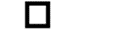 Apliecinu, ka esmu iepazinies/iepazinusies un piekrītu “Konkursa “Viltotā dimensija” nolikums” noteikumiem.Piekrītu savu personas datu apstrādei atbilstoši iepriekš norādītajam.Vārds, uzvārds: _______________________________________________________Paraksts: ________________________2022. gada ___._______________[1] Patentu valde, Kultūras ministrija, Latvijas Reklāmas asociācija un Biznesa, mākslas un tehnoloģiju augstskola “RISEBA”.[2] Saskaņā ar “Konkursa “Viltotā dimensiju” nolikums” 10.punktu.